Λύνω προσεκτικά τις πιο κάτω μαθηματικές προτάσεις:6 Χ 2 =12             20 ÷ 1 =20             2 Χ 7 =14          18 ÷ 2 =910 Χ 8 =80           40 ÷ 2 =20             4 Χ 2 =8          12 ÷ 6 =20 Χ 6=0             60 ÷ 10 =6                9 Χ 10 =90         100 ÷ 2 =509 Χ 2 =18            14 ÷ 7 =2               10 Χ 4 =40       90 ÷ 90 =12 Χ 4 =8             12 ÷ 2 =6               10 Χ 10 =100        60 ÷ 2 =308 Χ 2 =16             70 ÷ 1 =70             9 Χ 2 =18           15 ÷ 1 =151 Χ 80 =80           100 ÷ 10 =10         10 Χ 5 =50           70 ÷ 7 =1040 Χ 0 =0           10 ÷ 2 =5               40 Χ 1 =40           80 ÷ 2 =40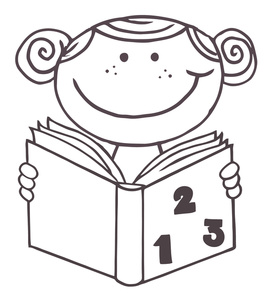 